WSKAŻ, KTÓRE BUŁKI SĄ MAŁE.WSKAŻ, KTÓRE BUŁKI SĄ DUŻE.                                                                                      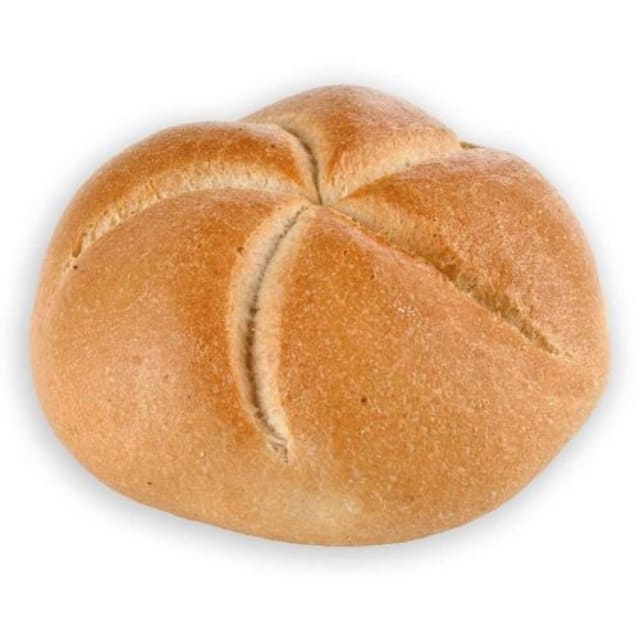 